Owl Class suggested home learning activities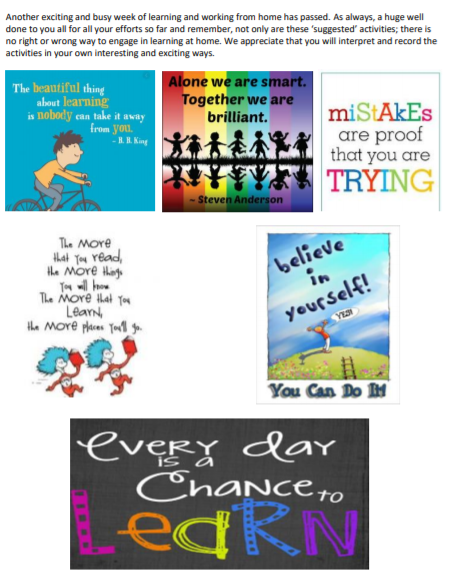 English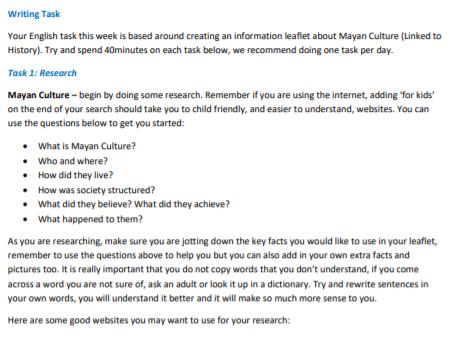 https://www.bbc.co.uk/bitesize/topics/zq6svcw https://www.hamilton-trust.org.uk/topics/upper-key-stage-topics/maya/?gclid=EAIaIQobChMIqdXy6JP06QIVTO7tCh0sMAglEAAYASAAEgJjFPD_BwEhttps://mayaarchaeologist.co.uk/teachers/teacher-resources/maya-lesson-plans-ks2/ https://www.theschoolrun.com/homework-help/the-maya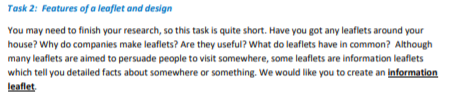 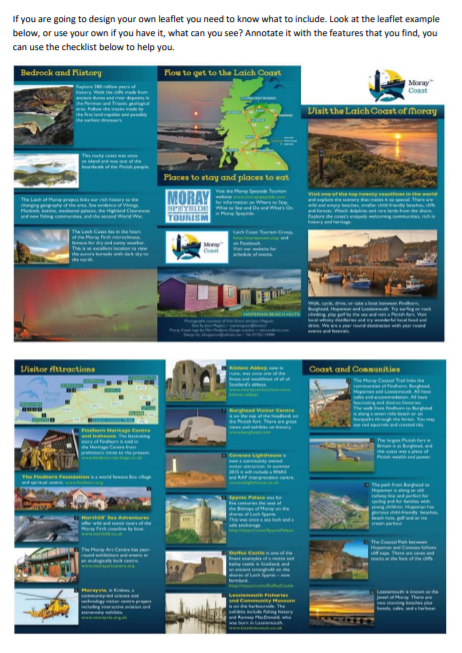 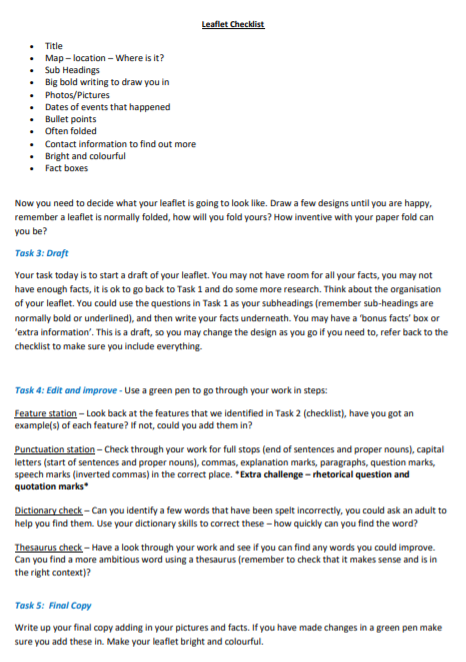 MathsWhite Rose Maths Lessons Last week the learning sequence was all about: adding and subtracting fractions and adding and subtracting mixed numbers. Well done if you managed to complete some or all of the lessons. Remember to let us know how you got on and what bits you found challenging. The five lessons in this week’s sequence teach you how to: multiply unit and non-unit fractions by integers, multiply mixed numbers by integers, fractions of an amount and fractions as operators There is also the Friday maths challenge.  Check out our top tips below to help you work. When you click the link below please use Summer Term WEEK 6 – Lesson 1 – Multiply unit and non-unit fractions by integers (you may have to scroll down the web page to find this). https://whiterosemaths.com/homelearning/year-5/Miss Murphy’s Top Tips:  A unit fraction is when the numerator is 1, a non-unit fraction is when the numerator is any number but 1.  Remember ‘repeated addition’ is the same as ‘multiplying’, so for example 1/3 + 1/3 = 2/3, 2 x 1/3 is 2/3.  3 x 1/5 is the same as 1/5 x 3, remember we call this commutative.  Sometimes drawing a bar model makes the problem more visible to see – it is ok to draw a picture.  When multiplying a mixed number by an integer, remember to partition, multiply and combine back together. For example, 2 1/3 x 4, partition 2 2/3 (I have 2 and I have 1/3), first multiply 2 by 4 = 8, then next multiply 1/3 by 4 = 4/3 or 1 1/3. Now combine together your answers, 8 + 1 1/3 = 9 1/3.  To find a fraction of an amount, divide your total by how many parts you have (denominator). Eg 2/3 of 24, 24 is the total, divided by 3 (denominator) 24 divided by 3 = 8, because the numerator is 2 we now multiply 8 by 2 which is 16. So 2/3 of 24 is 16.